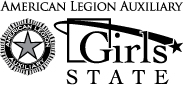 American Legion AuxiliaryNew Mexico Girls StateResolution Instruction SheetPrincipal Author: ___________________________________________________________Resolution No: ____________________	 Committee: ______________________________Status:Passed by: 	☐Committee	☐House	☐SenateTabled by: 	☐Committee	☐House	☐SenateOther: ______________________________________________________________Simple Title of Resolution: ____________________________________________________RESOLUTION73rd SESSION – AMERICAN LEGION AUXILIARY NEW MEXICO GIRLS STATE – 2020INTRODUCED BYA RESOLUTIONBE IT RESOLVED BY THE LEGISLATURE OF THE AMERICAN LEGION AUXILIARY NEW MEXICO GIRLS STATE:SECTION 1.SECTION 2. The amendment proposed by this resolution shall be submitted to the people for their approval or rejection at the next general election or at any special election prior to that date that may be called for that purpose.